附件8彭阳县2018 年放射卫生与职业卫生国家随机监督抽查工作实施方案一、工作目标进一步规范我县医疗卫生机构职业放射诊疗工作，切实保障放射工作人员、患者和公众的健康权益。二、监督抽查对象和范围（一）放射诊疗机构。按20%比例抽取县域内放射诊疗机构。（二）职业健康体检机构。县域内职业健康体检机构，即县人民医院。三、工作内容（一）放射卫生监督。检查医疗机构放射性职业病危害建设项目管理情况，放射诊疗许可管理情况，放射诊疗场所管理及其防护措施情况，放射诊疗设备管理情况，放射工作人员职业健康管理情况，开展放射诊疗人员条件管理情况，对患者、受检者及其他非放射工作人员的保护情况，放射性伤害事件预防处置情况，职业病病人管理情况，档案管理与体系建设情况，核医学诊疗管理情况，放射性同位素管理情况，放射治疗管理情况等。（二）职业卫生监督。检查职业健康检查和职业病诊断机构出具的报告是否符合相关要求，技术人员是否满足工作要求，仪器设备场所是否满足工作要求，质量控制、程序是否符合相关要求，档案管理是否符合相关要求，管理制度是否符合相关要求，劳动者保护是否符合相关要求，职业健康检查结果、职业禁忌、疑似职业病、职业病的告知、通知、报告是否符合相关要求等。四、时间安排（一）动员部署阶段（2018年4月）。县卫计局结合我县实际制定工作方案，启动专项抽检工作。（二）组织实施阶段（2018年4至10月）。县卫生监督所依照工作方案，全面组织开展随机监督抽检检查工作。（三）总结上报阶段（2018年6月和11月）。县卫生监督所分别于2018年6月25日和11月9日前完成上半年和下半年抽查信息报告工作，具体要求按照正文卫生监督职责第三条执行。联系人：李文山       县卫生监督所	电  话：0954-7014412	邮  箱：nxwsjd_425@163.com附表：1、2018 年放射卫生与职业卫生国家随机监督抽查工作计划表2、2018年放射诊疗国家随机监督抽查汇总表3、2018年职业健康检查机构、职业病诊断机构国家随机监督抽查汇总表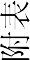 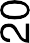 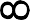 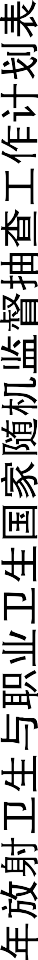 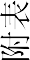 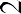 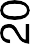 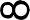 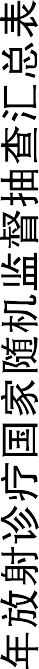 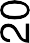 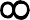 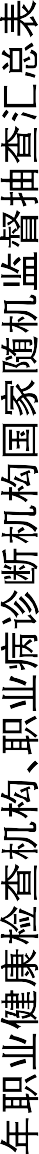 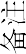 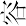 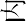 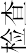 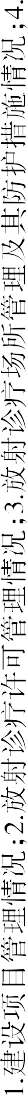 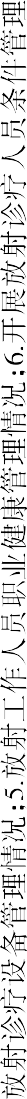 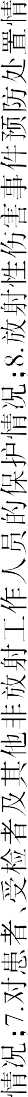 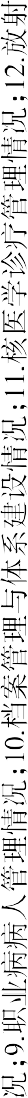 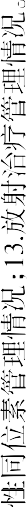 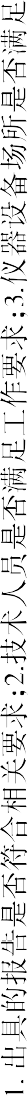 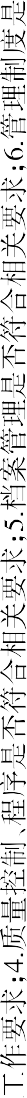 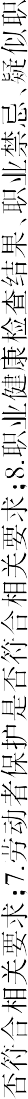 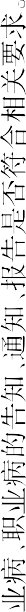 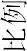 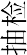 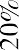 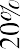 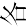 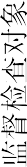 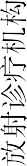 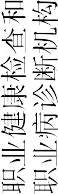 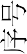 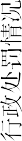 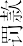 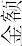 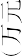 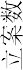 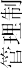 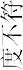 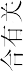 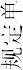 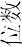 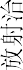 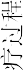 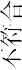 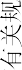 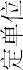 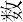 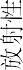 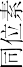 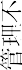 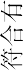 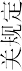 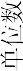 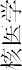 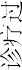 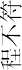 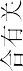 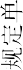 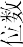 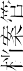 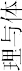 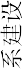 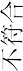 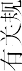 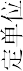 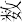 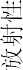 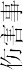 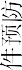 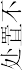 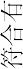 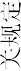 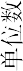 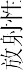 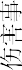 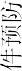 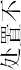 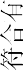 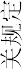 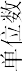 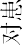 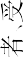 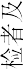 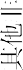 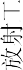 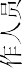 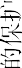 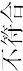 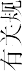 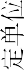 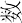 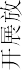 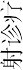 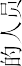 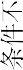 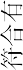 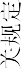 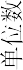 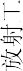 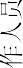 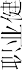 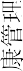 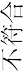 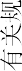 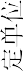 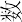 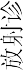 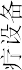 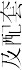 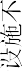 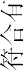 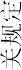 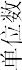 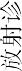 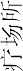 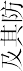 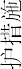 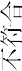 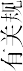 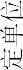 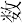 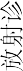 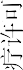 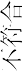 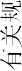 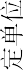 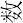 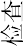 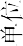 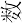 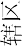 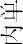 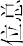 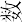 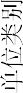 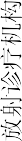 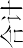 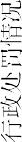 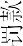 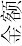 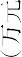 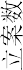 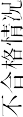 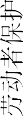 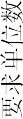 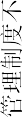 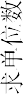 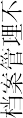 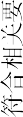 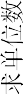 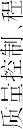 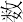 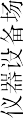 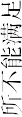 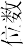 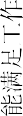 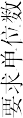 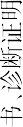 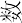 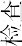 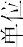 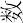 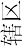 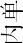 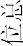 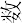 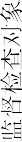 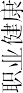 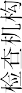 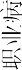 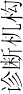 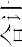 